APPLICATION FORM FOR PROMOTIONVAULTING2* Judge:COURSEDate:	                        	Location:                         
Name of Course Director:                          Type of courseCourse for promotion to 2* Judge Status – Part 1 (Compulsories)	Course for promotion to 2* Judge Status– Part 2 (Free Style/Technical Test)	Course for promotion to 2* Judge Status – Part 3 (Horse score)	Purpose of attendanceTo promote to 2* Judge Status	To maintain 2* Judge Status	Requested status for promotionInternational 2* Judge	PARTICIPANTCourse entry requirement – 2* JudgeBe a minimum of 21 years of age and under 60 years of age		Speak and write English					Be a certified NJ in the highest level				Have done sit-Ins at two CVIs confirmed by signed Assessment Sheet from two different judgesHave acted as member of at least 3 Ground Juries at CVNs, CVI1* or CVI2*2* Judge Requirements for PromotionTo have attended and passed a Level 1 Vaulting course and passed the examShow proof of shadow Judging at two CVIs confirmed by signed Assessment Sheet from two different judges.Be put forward and supported by his NF 					Criteria to remain listedBe under 70 years of age					Judging Experience at 3 CVIs , one CVI can be replaced by 2 CVNsHave done sit-Ins at 2 CVIs2* confirmed by signed Assessment Sheet from two different judges.Have participated at one FEI Refresher SeminarThe NF of       hereby certifies that the information above regarding the abovementioned Official is correct and true and wishes that the official be promoted subject to the recommendation of the Course Director and the Technical Committee.NF Official Representative:       	Timbre andDate:      	Signature:       TO BE COMPLETED BY THE COURSE DIRECTOR AND RETURNED TO FEI UPON COMPLETION OF COURSE	YES	NOQualifications criteria correct and		sufficient for promotionRecommended for Promotion			Course Director:Name:        	Signature:       Nationality:        	Date:       N.B:  This form must be completed and sent to your local National Federation for signature and Federation stamp as well as to the course director for his signature of approval prior to sending to the email or fax below.Name:FEI ID:Date of Birth:Work Phone:Address:Cell phone:Email:Languages:YearPlaceTypeJudge’s NameYearPlaceTypeFunctionYearPlaceTypeCourse Director's NameYearPlaceTypeJudge’s NameYearPlaceTypeFunctionYearPlaceTypeJudge’s NameYearPlaceTypeCourse Director's Name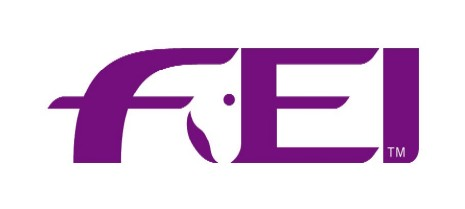 